                                                                                                                   ПРОЕКТ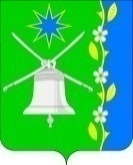 АДМИНИСТРАЦИЯ НОВОБЕЙСУГСКОГО СЕЛЬСКОГО ПОСЕЛЕНИЯ ВЫСЕЛКОВСКОГО РАЙОНАПОСТАНОВЛЕНИЕот______________.									№____станица НовобейсугскаяОб утверждении Порядка и сроков получения дополнительного профессионального образования муниципальными служащими  администрации Новобейсугского сельского поселения Выселковского района»В соответствии с Федеральными законами от 6 октября 2003 № 131-ФЗ «Об общих принципах организации местного самоуправления в Российской Федерации, от  2 марта 2007 года №25-ФЗ «О муниципальной службе в Российской Федерации», Законом Краснодарского края от 8 июня 2007 года №1244-КЗ «О муниципальной службе в Краснодарском крае», Законом  Краснодарского края от 3 мая 2012 года №2490-КЗ «О типовых квалификационных требованиях для замещения должностей муниципальной службы в Краснодарском крае» п о с т а н о в л я ю:1.Утвердить Порядок и сроки получения дополнительного профессионального образования муниципальными служащими администрации Новобейсугского сельского поселения Выселковского района (прилагается).2. Общему отделу администрации Новобейсугского сельского поселения Выселковского района (Алексеенко) обнародовать настоящее постановление и разместить его на официальном сайте администрации Новобейсугского сельского поселения Выселковского района в сети «Интернет».3.Контроль за выполнением настоящего постановления оставляю за собой.4. Постановление вступает в силу после его официального обнародования.Глава Новобейсугскогосельского поселения Выселковского района 							     В.В. Василенко                                        ЛИСТ СОГЛАСОВАНИЯпроекта постановления администрации Новобейсугского сельскогопоселения Выселковского района от _______________ №_____«Об утверждении Порядка и сроков получения дополнительного профессионального образования муниципальными служащими  администрации Новобейсугского сельского поселения Выселковского района»Проект подготовлен и внесен:Общим отделом администрацииНовобейсугского сельского поселения Выселковского районаНачальник общего отдела	                                                      В.В. Алексеенко«___»____________2023 г.Проект согласован:Начальник отдела земельныхи архитектурных отношенийадминистрации Новобейсугского сельского поселения Выселковского района                                                                              Е.А.Бевза«___»____________2023 г.ЗАЯВКА К ПОСТАНОВЛЕНИЮНаименование вопроса: «Об утверждении Порядка и сроков получения дополнительного профессионального образования муниципальными служащими  администрации Новобейсугского сельского поселения Выселковского района»Проект внесен общим отделом администрации Новобейсугского сельского поселения Выселковского района, начальником общего отдела
В.В.АлексеенкоПостановление разослать:Администрация Новобейсугского сельского поселения Выселковского района –– В.В. Алексеенко начальнику общего отдела 1 экз.;Прокуратура Выселковского района 1 экз.__________________                                                      «___»___________2023 г. ПриложениеУТВЕРЖДЕНпостановлением администрации Новобейсугского сельского поселения Выселковского района от ___________2023г., № ____Порядок и сроки получения дополнительного профессионального образования муниципальными служащими администрации Новобейсугского сельского поселения Выселковского района1. Настоящий Порядок разработан на основании Федерального закона от  2 марта 2007 года №25-ФЗ «О муниципальной службе в Российской Федерации», Закона Краснодарского края от 8 июня 2007 года №1244-КЗ «О муниципальной службе в Краснодарском крае», Закона Краснодарского края от 3 мая 2012 года   №2490-КЗ «О типовых квалификационных требованиях для замещения должностей муниципальной службы в Краснодарском крае» и направлен на обеспечение реализации права муниципального служащего на получение дополнительного  профессионального образования за счет средств местного бюджета.2. Дополнительное профессиональное образование муниципального служащего включает в себя профессиональную переподготовку и повышение квалификации.3. Дополнительное профессиональное образование муниципального служащего осуществляется в течение всего периода прохождения им муниципальной службы.4. Основанием для направления муниципального служащего на дополнительное профессиональное образование являются:1) назначение муниципального служащего, в том числе в порядке должностного роста, на иную должность муниципальной службы, в случае изменения вида его профессиональной служебной деятельности;2) включение муниципального служащего в кадровый резерв на конкурсной основе;3) результаты аттестации муниципального служащего.5. Повышение квалификации муниципального служащего осуществляется по мере необходимости, но не реже одного раза в три года.Необходимость в прохождении профессиональной переподготовки муниципальным служащим определяется представителем нанимателя в соответствии с основаниями, установленными настоящим Порядком.6. Дополнительное профессиональное образование муниципального служащего осуществляется в организациях, осуществляющих образовательную деятельность по дополнительным профессиональным программам.7. Минимально допустимый срок освоения программы профессиональной переподготовки для муниципальных служащих не может быть менее 500 часов.Срок освоения программ повышения квалификации для муниципальных служащих не может быть менее 16 часов.8. Дополнительное профессиональное образование муниципального служащего осуществляется в любой предусмотренной законодательством об образовании форме обучения с отрывом или без отрыва от муниципальной службы, а также в форме дистанционного обучения.Уровень образования муниципального служащего, направляемого на получение дополнительного профессионального образования, не должен быть ниже уровня образования, требуемого для нового вида (направления) профессиональной деятельности.9. Получение муниципальным служащим дополнительного профессионального образования подтверждается документом о квалификации  (удостоверение о повышении квалификации или диплом о профессиональной переподготовки) и является преимущественным основанием для включения муниципального служащего в кадровый резерв или продолжения замещения муниципальным служащим должности муниципальной  службы.10. За муниципальным служащим на период профессиональной подготовки и получения им дополнительного профессионального образования, обучающимися по направлению представителя нанимателя (работодателя) сохраняется место работы и сохраняется денежное содержание по замещаемой должности.11.Организация получения дополнительного профессионального образования муниципальными служащими осуществляется общим отделом администрации Новобейсугского сельского поселения Выселковского района.12. При определении потребности в организации дополнительного  профессионального образования и подготовке муниципальных служащих администрации Новобейсугского сельского поселения Выселковского района не учитываются:1) обучающиеся в высших учебных заведениях, аспирантуре или докторантуре без отрыва от муниципальной службы;2) обучающиеся на момент формирования заявки в образовательных учреждениях дополнительного образования по профилю специальности;3) достигающие предельного возраста нахождения на службе в расчетном году;4) находящиеся в длительных отпусках (по беременности и родам, уходу за ребенком и т.п.);5) проходившие профессиональную подготовку, переподготовку, или окончившие учебные заведения в течение двух календарных лет, предшествующих расчетному.13.Обучение муниципальных служащих осуществляется в пределах средств, предусмотренных в бюджете на очередной финансовый год.14. Получение дополнительного профессионального образования и подготовки муниципальных служащих администрации Новобейсугского сельского поселения Выселковского района по инициативе работников осуществляется за счет личных средств работников.15. Муниципальные служащие администрации Новобейсугского сельского поселения Выселковского района, получающие дополнительное профессиональное образование и проходящие подготовку за счет средств местного бюджета и увольняющиеся по собственной инициативе из администрации Новобейсугского сельского поселения Выселковского район в период обучения, теряют право на дальнейшее обучение за счет средств местного  бюджета.16. Муниципальным служащим, увольняемым из администрации Новобейсугского сельского поселения Выселковского район в связи с сокращением штата или численности служащих в период прохождения и получения дополнительного профессионального образования и подготовки гарантируется право на продолжение обучения за счет средств местного  бюджета.17. В случае увольнения по собственной инициативе до истечения срока подготовки для муниципальной службы и получения дополнительного профессионального образования муниципальный служащий администрации Новобейсугского сельского поселения Выселковского район обязан возместить затраты, произведенные за счет средств местного бюджета, на его обучение.Глава Новобейсугскогосельского поселения Выселковского района 							     В.В. Василенко